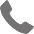 055 555 5555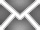 Ali2@hotmail.com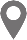 الرياض – العزيزية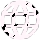 Faifa.net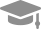 الشهادات التعليميةبكالوريوس لغة انجليزية
جامعة الامام1420هـ 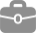 الدورات التدريبيةدورة تدريبية في مجال 
معهد معهد معهد  دورة تدريبية في مجال 
معهد معهد معهد   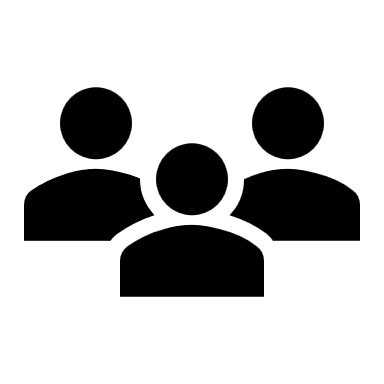 الخبرات العمليةموظف شؤون موظفين 
شركة العالم2022موظف شؤون موظفين 
شركة العالم2022موظف شؤون موظفين 
شركة العالم2022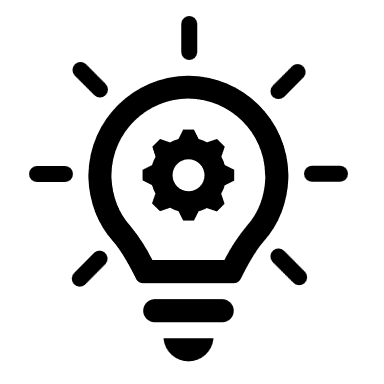 الهدف الوظيفياسعى إلى صقل وتطوير مهاراتي في المجالين العلمي والعملي والارتقاء بمنظمة العمل لأقصى درجات التميز وأن أكون جزءاً من المنظمة وداعماً لها من خلال تطبيق ما أعرفه من مهارات ومعرفية مهنيةاسعى إلى صقل وتطوير مهاراتي في المجالين العلمي والعملي والارتقاء بمنظمة العمل لأقصى درجات التميز وأن أكون جزءاً من المنظمة وداعماً لها من خلال تطبيق ما أعرفه من مهارات ومعرفية مهنيةمهارات العمل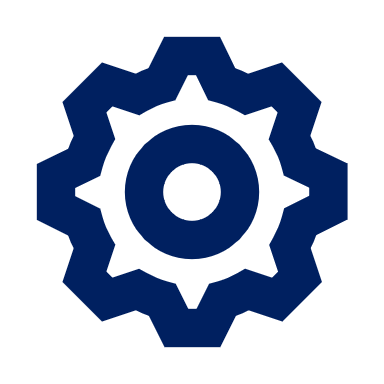 مهارات العملمهارات العملبرامج الاوفستنظيم الوقتالطباعة الحاسبحل المشكلاتــــــــــــــــــــــــــــــــــــــــــــــــــــــــــــــــــــــــــــــــــــــــــــــــــــــــــــــــــــــــــــــــــــــــــــــــــــــــــــــــــــــــــــــــــــــــــــــــــــــــــــــــــــــــــــــــــــــــــــــــــــــــــــــــــــــــــــــــــــــــــــــــــــــــــــــــــــــــــــــــــــــــــــــــــــــــــــــــــــــــــــــــــــــــــــــــــــــــــــــــــــــــــــــــــــ اللــغات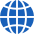  اللــغات اللــغاتالعربيةالإنجليزيةالفرنسيةــــــــــــــــــــــــــــــــــــــــــــــــــــــــــــــــــــــــــــــــــــــــــــــــــــــــــــــــــــــــــــــــــــــــــــــــــــــــــــــــــــــــــــــــــــــــــــــــــــــــــــــــــــــــــــــــــــــــــــــــــــــــــــمراجع العمل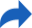 مراجع العملمراجع العملمركز التجميل العالمي
055 555 5555لاشيب مونت اب
055 555 5555مدارس المدى
055 555 5555مركز التجميل العالمي
055 555 5555لاشيب مونت اب
055 555 5555مدارس المدى
055 555 5555الاهتمامات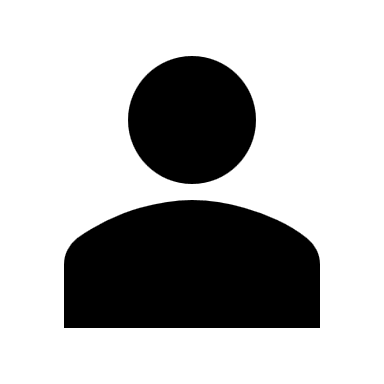 الاهتمامات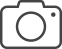 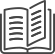 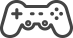 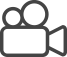  التصوير    القراءة    الالعاب    مونتاج التصوير    القراءة    الالعاب    مونتاج